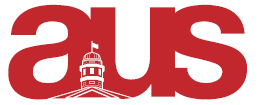 Report of the Vice-President Communications, AUS Council February 22nd, 2017I. Committee UpdatesFine Arts CouncilPoster done! Photographers locked in! Videographer locked in!See you March 23rd 2017Last workshop (music) taking place at nuit blanche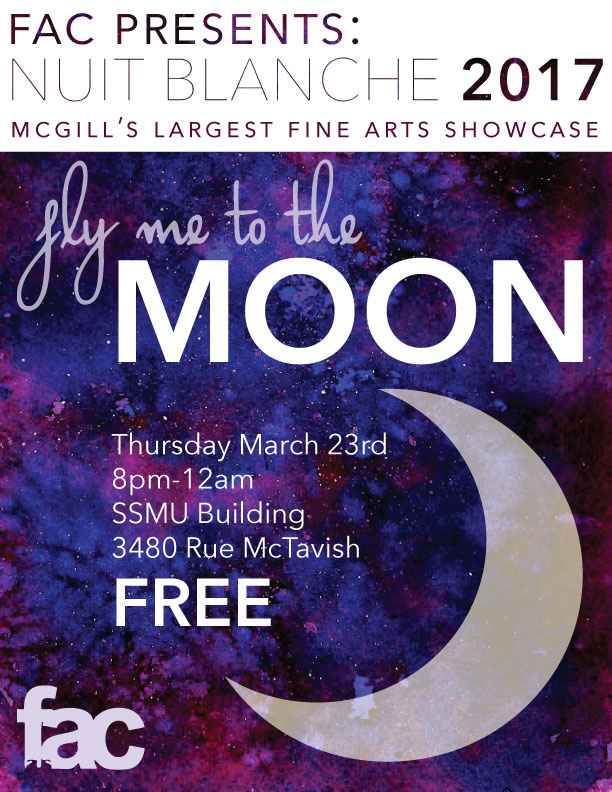 Francophone Commission Collab event with le délit and French Students Club – March 15th 2017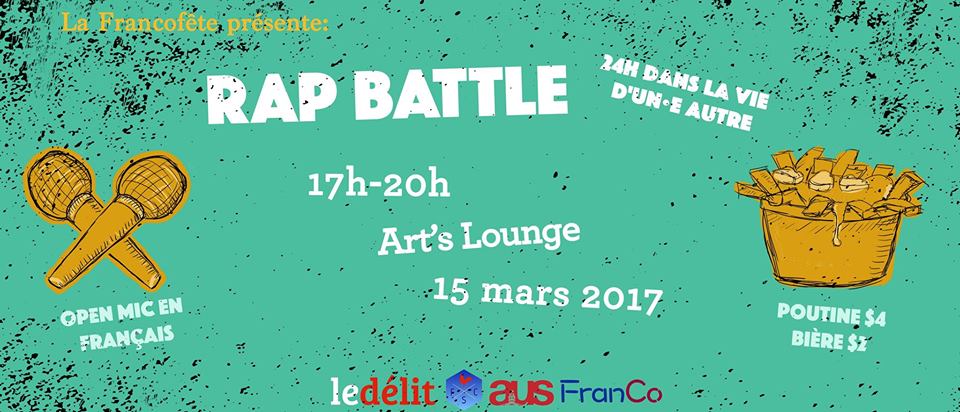 Cabane à sucre mobile – application approved by campus space and planning + parkingProfTalk: En français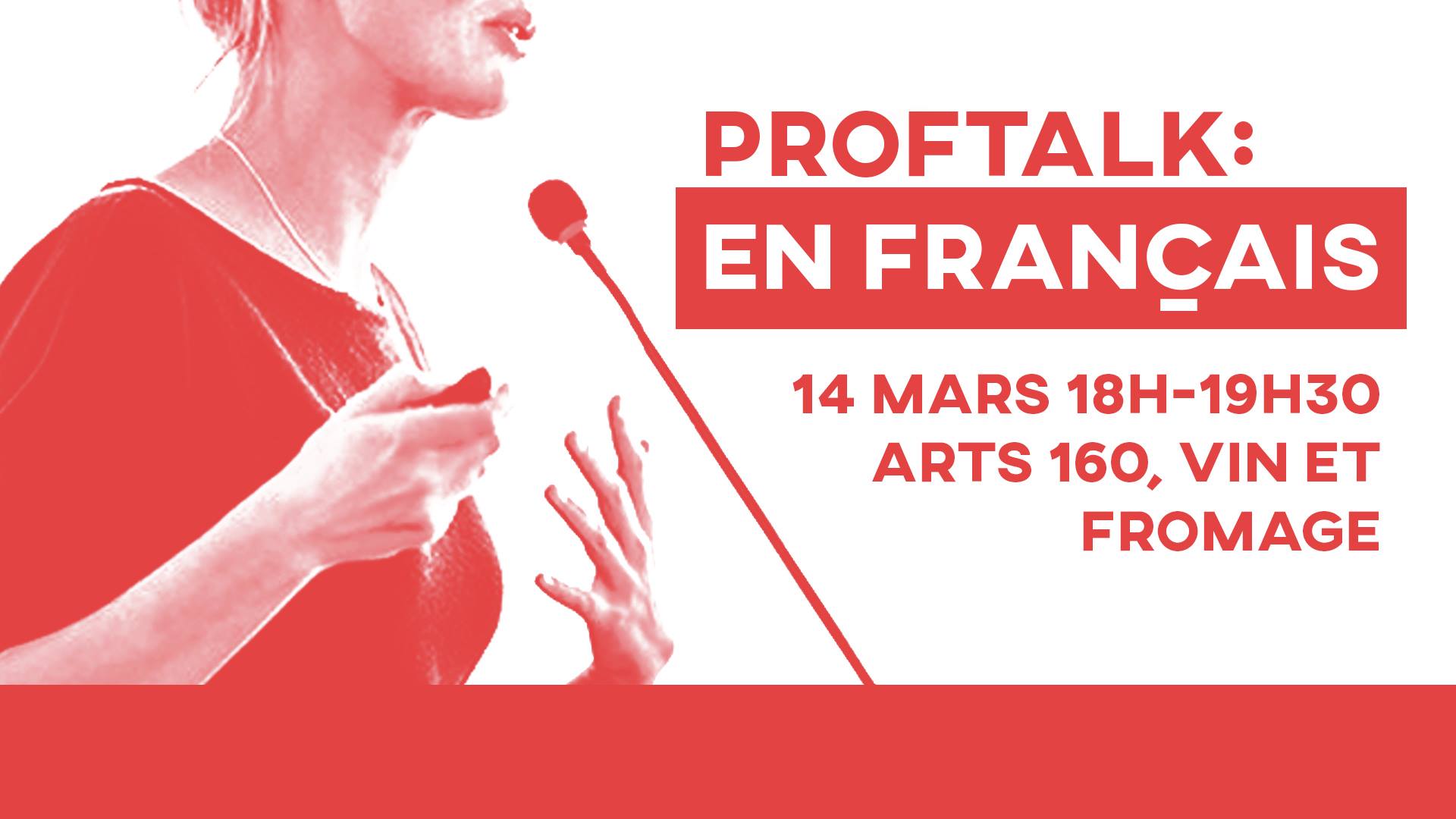 Marketing Committee2 surprise projects – confirmed with groups  keep an eye outNuit Blanche promo AUS Media TeamPhotographers locked in for Nuit Blanche and GradBallRespectfully Submitted,Chanèle Couture De-GraftVice President Communications